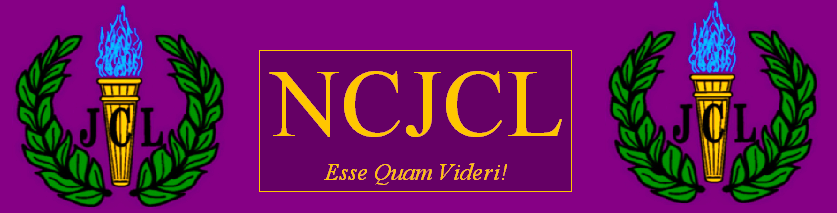              NORTH CAROLINA JUNIOR CLASSICAL LEAGUE                        2022-2023 CHAPTER REGISTRATION FORM Fall Deadline: November 7, 2022SCHOOL NAME: _______________________________________________________

SCHOOL ADDRESS:____________________________________________________
                                  _____________________________________________________SPONSOR(S):_________________________________________________________Sponsor’s Cell Phone: ____________________ E-mail: __________________________________1.  ANNUAL NCJCL CHAPTER DUES - $10.00                               $_____________     (waived if registered by 10-31-22, a new chapter, or at-large)2. ANNUAL NCJCL MEMBER DUES - $3 per student      ** __________ STUDENTS at $3.00 each                                     $_____________Member-at-Large:   _____ YES   _____NO		     TOTAL	   $  ____________ Mail this form with your check made payable to NCJCL to the NCJCL Treasurer:Mr. Charles McCants, NCJCL TreasurerSaint Thomas More Academy3109 Spring Forest Rd Raleigh, NC 27616